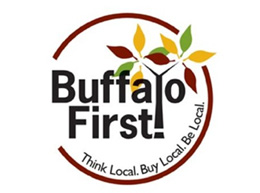 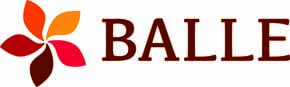 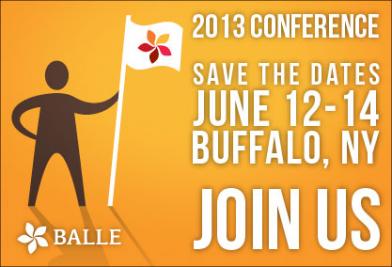 Buffalo Entrepreneurship FundConference Scholarship Application2013 BALLE ConferenceJune 12-14, Buffalo, New YorkThe Business Alliance for Local Living Economies (BALLE) Annual Business Conference brings together hundreds of entrepreneurs and business owners, network leaders, economic developers, local government representatives and community connectors to explore innovative best practices in growing community health and prosperity. Each year, the BALLE conference demonstrates how the new economy is being shaped at the grassroots level in local communities around North America.We are pleased to announce scholarships to our 2013 BALLE Conference being held June 12-14 in Buffalo, New York.Buffalo Entrepreneurship FundBuffalo First! has created a fund to allow at least 15 entrepreneurs from the city of Buffalo to attend the 2013 BALLE Conference at no cost, to explore how local ownership, social enterprise, and collaboration between businesses and communities can improve economic justice and generate real, lasting prosperity for all people.We encourage you to share this application with others so we can continue to build a new economy that works for all people and for the planet.Application DeadlineTo be eligible, please complete and submit the attached application by 11:00 PM Eastern Time on Friday, April 19, 2013.  Completed applications should be emailed to scholarships@bealocalist.org. Please list “Buffalo Entrepreneurship Fund Application” in the subject line.Fund DetailsBALLE and Buffalo First! seek scholarship applicants from the city of Buffalo who will contribute to the diversity of the localism movement and who might not otherwise be able to attend the BALLE conference. BALLE and Buffalo First! are equal opportunity organizations, and yet we recognize that economic opportunity is not currently equal. To this end, this fund targets applicants of economic need from communities currently underrepresented in the localism movement, including communities of color, low-income communities, and women-led businesses. The scholarship includes:Free registration to the BALLE main conference ($595 value), including conference programming and all meals and evening celebrations for Wednesday night, June 12 through Friday night, June 14, 2013.Selection ProcessHow we choose Buffalo Entrepreneurship Fund awardees:Because we aim for our conference to create ripple effects in our larger movement, we give preference to applicants who see the BALLE conference as a catalyst for their work – and their attendance as a catalyst for the work of other attendees.Because we believe that truly transformative work happens when businesses and organizations come together within the context of place, we look for applicants who are bringing together businesses and partners in their community.Because this scholarship funds seeks to engage entrepreneurs who are underrepresented in the localism movement, we give preference to applicants of economic need who represent communities of color, low-income communities, and women-led businesses.We will inform you on or before May 3 whether you are awarded a scholarship. Thank you for your interest in joining us at the 2013 BALLE Conference, and for your vital work to build a local living economy in your community.Questions? Please contact the BALLE staff at scholarships@bealocalist.org.2013 Buffalo Entrepreneurship Fund Scholarship ApplicationDue: April 19, 2013, 11:00pm Eastern TimePersonal Information:Name: Email Address: Primary Phone:  Buffalo City Council District:Business/organization/school: How did you hear about this scholarship opportunity? Have you attended the BALLE conference in the past? Is your businesses/organization a member of Buffalo First!?Top of FormAs noted above, BALLE seeks applicants who reside in the city of Buffalo who will contribute to the diversity of the localism movement. In particular, this fund targets entrepreneurs of economic need from underrepresented communities, including communities of color, low-income communities, and women-led businesses. How would you identify yourself? (Please check all that apply.)[  ] African American[  ] Asian American[  ] Caucasian[  ] Latino/Hispanic[  ] Native American or Alaska Native[  ] Native Hawaiian or Other Pacific Islander [  ] Other – please describe:Please answer the following questions about yourself and your business or organization (Please check all that apply.):Top of Form[  ] I am from an underrepresented community[  ] My business is located in an underrepresented community[  ] My business impacts underrepresented communities[  ] My business is woman-led[  ] My business is led by a person(s) of colorFor any of the boxes you checked above, please tell us a bit more about your community. Would you be able to attend the BALLE conference if you did not receive this scholarship? Please explain.For brief essay questions, please see next page.Everyone has a different story to tell, and we want to hear yours.  We’re asking these questions not only to select our Buffalo Entrepreneurship Fund awardees, but also to begin to develop a relationship with you. In one (typed, single spaced) page or less, please respond to the following questions:How are you and your business advancing one or more tenets of localism in your community? (See here for an outline of localism principles.)BALLE believes that, although a single business can have a huge positive impact, the most transformative local economic development work happens when local businesses work together in the context of their place (more on this here).  How are you working in to bring local businesses together for the health, prosperity, and sustainability of your community?What do you want to gain from the conference and how will this experience catalyze your work after the conference is complete?